Absent:      Charlotte Cates                                 have no concerns. Voted in advance to approve should majority agree.ENDS: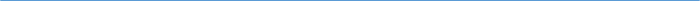 Barton Core Priorities/Strategic Plan Goals Drive Student Success1. Advance student entry, reentry, retention and completion strategies.2. Commit to excellence in teaching and learning.Cultivate Community Engagement3. Expand partnerships across the institution.4. Reinforce public recognition of Barton Community College.5. Foster a climate of inclusivity so students, employees, and communities are welcomed, supported, and valued for their contributions.Emphasize Institutional Effectiveness6. Develop, enhance, and align business processes.7. Manifest an environment that supports the mission of the college.Optimize Employee Experience8. Promote an environment that recognizes and supports employee engagement, innovation, collaboration, and growth.9. Develop, enhance, and align business human resource processes.AGENDA/MINUTESAGENDA/MINUTESTeam NameLearning, Instruction and Curriculum Committee (LICC)Date4/8/2020Time3:30 – 4:30 pmLocationZoomFacilitatorFacilitatorBrian HoweBrian HoweBrian HoweBrian HoweRecorderSarah RiegelSarah RiegelSarah RiegelSarah RiegelSarah RiegelSarah RiegelTeam membersTeam membersTeam membersTeam membersTeam membersTeam membersTeam membersTeam membersTeam membersTeam membersTeam membersPresent  XAbsent   OPresent  XAbsent   OTeam 1Team 1Team 2Team 3Team 3AdditionalAdditionalNon-votingxLatoya HillTeam LeadLatoya HillTeam LeadxTodd MobrayTeam LeadxMarlo Chavarria Team LeadMarlo Chavarria Team LeadxLori CrowtherLori CrowtherxKathy KottasxKarly LittleKarly LittlexChris VanderlindexJaime AbelJaime AbelxKurt TealKurt TealxLee MillerxBrenda GlendenningBrenda GlendenningoCharlotte CatesxKaren KratzerKaren KratzerxClaudia MatherxRandy AllenRandy AllenxMark ShipmanxErika Jenkins-MossErika Jenkins-MossxElaine SimmonsGuestGuestGuestGuestGuestGuestGuestGuestGuestGuestGuestGuestGuestoJane HowardJane HowardoMary FoleyxMary DoyleMary DoyleoMagdalena JacobsonMagdalena JacobsonoReGina CasperReGina CasperoMatt ConnellxTerri MebaneTerri MebanexHeather PanningHeather PanningAction ItemsAction ItemsAction ItemsAction ItemsAction ItemsAction ItemsAction ItemsReporterReporterReporterNew/RevisedNew/RevisedEffective SemesterMLTR 1001 Small Unmanned Aircraft System OperationsReviewed by Team 1New Course Soldiers get to use small unmanned airplanes for reconnaissance Lecture and hands onFits into leadership certificate and logistics certificateMotion to approve by Latoya, second by MarkApprovedMLTR 1001 Small Unmanned Aircraft System OperationsReviewed by Team 1New Course Soldiers get to use small unmanned airplanes for reconnaissance Lecture and hands onFits into leadership certificate and logistics certificateMotion to approve by Latoya, second by MarkApprovedMLTR 1001 Small Unmanned Aircraft System OperationsReviewed by Team 1New Course Soldiers get to use small unmanned airplanes for reconnaissance Lecture and hands onFits into leadership certificate and logistics certificateMotion to approve by Latoya, second by MarkApprovedMLTR 1001 Small Unmanned Aircraft System OperationsReviewed by Team 1New Course Soldiers get to use small unmanned airplanes for reconnaissance Lecture and hands onFits into leadership certificate and logistics certificateMotion to approve by Latoya, second by MarkApprovedMLTR 1001 Small Unmanned Aircraft System OperationsReviewed by Team 1New Course Soldiers get to use small unmanned airplanes for reconnaissance Lecture and hands onFits into leadership certificate and logistics certificateMotion to approve by Latoya, second by MarkApprovedMLTR 1001 Small Unmanned Aircraft System OperationsReviewed by Team 1New Course Soldiers get to use small unmanned airplanes for reconnaissance Lecture and hands onFits into leadership certificate and logistics certificateMotion to approve by Latoya, second by MarkApprovedMLTR 1001 Small Unmanned Aircraft System OperationsReviewed by Team 1New Course Soldiers get to use small unmanned airplanes for reconnaissance Lecture and hands onFits into leadership certificate and logistics certificateMotion to approve by Latoya, second by MarkApprovedTerri MebaneTerri MebaneTerri MebaneNewNewFall 2020ARTS 1215 Portrait DrawingReviewed by Team 1New CourseWe have a portrait painting course but not drawingFits as an elective not a gen edMotion to approve by Brenda, second by MarloApproved ARTS 1215 Portrait DrawingReviewed by Team 1New CourseWe have a portrait painting course but not drawingFits as an elective not a gen edMotion to approve by Brenda, second by MarloApproved ARTS 1215 Portrait DrawingReviewed by Team 1New CourseWe have a portrait painting course but not drawingFits as an elective not a gen edMotion to approve by Brenda, second by MarloApproved ARTS 1215 Portrait DrawingReviewed by Team 1New CourseWe have a portrait painting course but not drawingFits as an elective not a gen edMotion to approve by Brenda, second by MarloApproved ARTS 1215 Portrait DrawingReviewed by Team 1New CourseWe have a portrait painting course but not drawingFits as an elective not a gen edMotion to approve by Brenda, second by MarloApproved ARTS 1215 Portrait DrawingReviewed by Team 1New CourseWe have a portrait painting course but not drawingFits as an elective not a gen edMotion to approve by Brenda, second by MarloApproved ARTS 1215 Portrait DrawingReviewed by Team 1New CourseWe have a portrait painting course but not drawingFits as an elective not a gen edMotion to approve by Brenda, second by MarloApproved Magdalena Jacobson/Brian HoweMagdalena Jacobson/Brian HoweMagdalena Jacobson/Brian HoweNewNewFall 2020PHED 1242 Introduction to Health, Physical Education and RecreationReviewed by Team 2Outcomes and CompetenciesCombining Intro to Exercise Science with Intro to HPER will allow us to meet competencies for Intro to Exercise Science and Intro HPER at FHSUMotion to approve by Karen, second by MarloApprovedPHED 1242 Introduction to Health, Physical Education and RecreationReviewed by Team 2Outcomes and CompetenciesCombining Intro to Exercise Science with Intro to HPER will allow us to meet competencies for Intro to Exercise Science and Intro HPER at FHSUMotion to approve by Karen, second by MarloApprovedPHED 1242 Introduction to Health, Physical Education and RecreationReviewed by Team 2Outcomes and CompetenciesCombining Intro to Exercise Science with Intro to HPER will allow us to meet competencies for Intro to Exercise Science and Intro HPER at FHSUMotion to approve by Karen, second by MarloApprovedPHED 1242 Introduction to Health, Physical Education and RecreationReviewed by Team 2Outcomes and CompetenciesCombining Intro to Exercise Science with Intro to HPER will allow us to meet competencies for Intro to Exercise Science and Intro HPER at FHSUMotion to approve by Karen, second by MarloApprovedPHED 1242 Introduction to Health, Physical Education and RecreationReviewed by Team 2Outcomes and CompetenciesCombining Intro to Exercise Science with Intro to HPER will allow us to meet competencies for Intro to Exercise Science and Intro HPER at FHSUMotion to approve by Karen, second by MarloApprovedPHED 1242 Introduction to Health, Physical Education and RecreationReviewed by Team 2Outcomes and CompetenciesCombining Intro to Exercise Science with Intro to HPER will allow us to meet competencies for Intro to Exercise Science and Intro HPER at FHSUMotion to approve by Karen, second by MarloApprovedPHED 1242 Introduction to Health, Physical Education and RecreationReviewed by Team 2Outcomes and CompetenciesCombining Intro to Exercise Science with Intro to HPER will allow us to meet competencies for Intro to Exercise Science and Intro HPER at FHSUMotion to approve by Karen, second by MarloApprovedHeather PanningHeather PanningHeather PanningRevisedRevisedFall 2020Syllabi Submitted for Formatting ChangesSyllabi Submitted for Formatting ChangesSyllabi Submitted for Formatting ChangesSyllabi Submitted for Formatting ChangesSyllabi Submitted for Formatting ChangesSyllabi Submitted for Formatting ChangesSyllabi Submitted for Formatting ChangesReporterReporterReporterFormat OnlyFormat OnlyEffective Semestern/an/an/an/an/an/an/aSyllabi Submitted to InactivateSyllabi Submitted to InactivateSyllabi Submitted to InactivateSyllabi Submitted to InactivateSyllabi Submitted to InactivateSyllabi Submitted to InactivateSyllabi Submitted to InactivateReporterReporterReporterInactivateInactivateEffective SemesterMLTR 1027, 1060, 1917MLTR 1027, 1060, 1917MLTR 1027, 1060, 1917MLTR 1027, 1060, 1917MLTR 1027, 1060, 1917MLTR 1027, 1060, 1917MLTR 1027, 1060, 1917Terri MebaneTerri MebaneTerri MebaneXXFall 2020Other ItemsOther ItemsOther ItemsOther ItemsOther ItemsOther ItemsOther ItemsReporterReporterReporterLICC Submission WorksheetBrian went over the newly created worksheetTeam wants more explanation on how to write outcomes and competenciesThis is in the syllabus guiding document and Brian will add this into the worksheetMaybe make a couple video tutorials or FAQs to help faculty Completing the new worksheet should be a conversation between the author and their supervisor As soon as the new worksheet is finalized we will start using it at LICCLICC Submission WorksheetBrian went over the newly created worksheetTeam wants more explanation on how to write outcomes and competenciesThis is in the syllabus guiding document and Brian will add this into the worksheetMaybe make a couple video tutorials or FAQs to help faculty Completing the new worksheet should be a conversation between the author and their supervisor As soon as the new worksheet is finalized we will start using it at LICCLICC Submission WorksheetBrian went over the newly created worksheetTeam wants more explanation on how to write outcomes and competenciesThis is in the syllabus guiding document and Brian will add this into the worksheetMaybe make a couple video tutorials or FAQs to help faculty Completing the new worksheet should be a conversation between the author and their supervisor As soon as the new worksheet is finalized we will start using it at LICCLICC Submission WorksheetBrian went over the newly created worksheetTeam wants more explanation on how to write outcomes and competenciesThis is in the syllabus guiding document and Brian will add this into the worksheetMaybe make a couple video tutorials or FAQs to help faculty Completing the new worksheet should be a conversation between the author and their supervisor As soon as the new worksheet is finalized we will start using it at LICCLICC Submission WorksheetBrian went over the newly created worksheetTeam wants more explanation on how to write outcomes and competenciesThis is in the syllabus guiding document and Brian will add this into the worksheetMaybe make a couple video tutorials or FAQs to help faculty Completing the new worksheet should be a conversation between the author and their supervisor As soon as the new worksheet is finalized we will start using it at LICCLICC Submission WorksheetBrian went over the newly created worksheetTeam wants more explanation on how to write outcomes and competenciesThis is in the syllabus guiding document and Brian will add this into the worksheetMaybe make a couple video tutorials or FAQs to help faculty Completing the new worksheet should be a conversation between the author and their supervisor As soon as the new worksheet is finalized we will start using it at LICCLICC Submission WorksheetBrian went over the newly created worksheetTeam wants more explanation on how to write outcomes and competenciesThis is in the syllabus guiding document and Brian will add this into the worksheetMaybe make a couple video tutorials or FAQs to help faculty Completing the new worksheet should be a conversation between the author and their supervisor As soon as the new worksheet is finalized we will start using it at LICCBrian HoweBrian HoweBrian HoweConcourse Institutional TemplateMaterials Section web linksIf the link changes then the faculty member will have to update this themselves and they may not be aware of it changingSomehow have the links in a place where they would be able to be changed universally Concourse Institutional TemplateMaterials Section web linksIf the link changes then the faculty member will have to update this themselves and they may not be aware of it changingSomehow have the links in a place where they would be able to be changed universally Concourse Institutional TemplateMaterials Section web linksIf the link changes then the faculty member will have to update this themselves and they may not be aware of it changingSomehow have the links in a place where they would be able to be changed universally Concourse Institutional TemplateMaterials Section web linksIf the link changes then the faculty member will have to update this themselves and they may not be aware of it changingSomehow have the links in a place where they would be able to be changed universally Concourse Institutional TemplateMaterials Section web linksIf the link changes then the faculty member will have to update this themselves and they may not be aware of it changingSomehow have the links in a place where they would be able to be changed universally Concourse Institutional TemplateMaterials Section web linksIf the link changes then the faculty member will have to update this themselves and they may not be aware of it changingSomehow have the links in a place where they would be able to be changed universally Concourse Institutional TemplateMaterials Section web linksIf the link changes then the faculty member will have to update this themselves and they may not be aware of it changingSomehow have the links in a place where they would be able to be changed universally BrianBrianBrianESSENTIAL SKILLS                             REGIONAL WORKFORCE NEEDS   WORK PREPAREDNESS                    BARTON SERVICES AND REGIONAL LOCATIONSACADEMIC ADVANCEMENT             STRATEGIC PLAN“BARTON EXPERIENCE”CONTINGENCY PLANNING